附件2023年第五期知识产权质押融资入园惠企活动议程报名二维码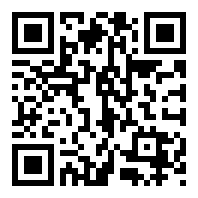 （联系人：郭先生，电话：13428925035）活动议程活动议程活动议程培训时间2023年6月8日（周四）14:00-16:302023年6月8日（周四）14:00-16:30培训地址罗湖区宝安北路宝能第一空间7楼C区罗湖区宝安北路宝能第一空间7楼C区时间议程主讲单位/主讲人14:00-14:30签到/14:30-14:35主持人开场/14:35-14:40领导致辞深圳市知识产权局14:40-14:55惠企政策宣讲罗湖区科创局14:55-15:25 知识产权质押融资：政策、模式、评估及典型案例紫藤知识产权15:25-15：45数智化服务及线上融资平台介绍市知识产权金融协会15:45-16:05科技保险服务知识产权金融国任保险16:05-16:25科技金融产品及解决方案介绍中国邮政储蓄银行深圳分行16:25-16:55现场银企对接及互动交流现场银企对接及互动交流16:55-17:00活动总结活动总结